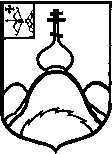 АДМИНИСТРАЦИЯ СТРЕЛЬСКОГО СЕЛЬСКОГО ПОСЕЛЕНИЯОПАРИНСКОГО  РАЙОНА  КИРОВСКОЙ  ОБЛАСТИПОСТАНОВЛЕНИЕ	__________                                                                                           № ________д.СтрельскаяОб утверждении административного регламента предоставлениямуниципальной услуги «Приватизация муниципального жилищного фонда на территории муниципального образования»В соответствии с Федеральными законами от 06.10.2003  № 131-ФЗ "Об общих принципах организации местного самоуправления в Российской Федерации", от 27.07.2010 № 210-ФЗ «Об организации предоставления государственных и муниципальных услуг», постановлением администрации Стрельского сельского поселения от 21.12.2018  № 95 «Об утверждении Перечня муниципальных услуг, оказываемых на территории муниципального образования Стрельское сельское  поселение, перевод которых в электронный вид будет осуществлен в рамках реализации государственной программы Кировской области «Информационное общество» на 2013- 2020 годы, утвержденный постановлением Правительства Кировской области от 10.12.2012 № 185/734», администрация Стрельского сельского постановления ПОСТАНОВЛЯЕТ: 1.Утвердить административный регламент предоставления муниципальной услуги «Приватизация муниципального жилищного фонда на территории муниципального образования». Прилагается.2. Опубликовать настоящее постановление в «Информационном бюллетене органов местного самоуправления муниципального образования Стрельское сельское поселение Опаринского района Кировской области» и официальном сайте органов местного самоуправления Опаринского района oparino-oms.ru3. Настоящее постановление вступает в силу со дня опубликования. Глава Стрельскогосельского поселения                                                                       С.П.Зайцева__________________________________________________________________ПОДГОТОВЛЕНОСпециалист 1 категорииСтрельского сельского поселения:                         А.С. КотельниковаРазослать: дело, информационный бюллетень, прокуратура, сайт.Правовая экспертиза проведена:предварительная  заключительная  	Экспертиза соответствияправилам оформления проведена Утвержден    постановлением администрацииСтрельского сельского поселения	от              № АДМИНИСТРАТИВНЫЙ РЕГЛАМЕНТПРЕДОСТАВЛЕНИЯ МУНИЦИПАЛЬНОЙ УСЛУГИ «ПРИВАТИЗАЦИЯ МУНИЦИПАЛЬНОГО ЖИЛИЩНОГО ФОНДА МУНИЦИПАЛЬНОГО ОБРАЗОВАНИЯ 1. Общие положения  1.1. Предмет регулирования регламента.  Административный регламент предоставления муниципальной услуги «Приватизация муниципального жилищного фонда на территории муниципального образования» (далее - Административный регламент) определяет круг заявителей, стандарт предоставления муниципальной услуги, состав, последовательность и сроки выполнения административных процедур, требования к порядку их выполнения, в том числе особенности выполнения административных процедур в электронной форме и особенности выполнения административных процедур в многофункциональном центре, формы контроля за исполнением административного регламента, досудебный (внесудебный) порядок обжалования решений и действий (бездействия) органа, предоставляющего муниципальную услугу, должностного лица органа, предоставляющего муниципальную услугу, либо муниципального служащего при осуществлении полномочий по предоставлению муниципальной услуги.  Основные понятия в настоящем регламенте используются в том же значении, в котором они приведены в Федеральном законе от 27.07.2010 № 210-ФЗ «Об организации предоставления государственных и муниципальных услуг» (далее – Закон № 210-ФЗ) и иных нормативных правовых актах Российской Федерации и Кировской области. 1.2.Круг заявителей Заявителями при предоставлении муниципальной услуги являются физические лица либо их уполномоченные представители, обратившиеся в орган, предоставляющий муниципальные услуги, либо в организации, указанные в частях 2 и 3 статьи 1 Закона № 210-ФЗ, или в многофункциональный центр предоставления государственных и муниципальных услуг с запросом о предоставлении государственной или муниципальной услуги, в том числе в порядке, установленном статьей 15.1 Закона № 210-ФЗ в многофункциональных центрах при неоднократном обращении заявителя, выраженным в письменной или электронной форме.    Приватизация жилых помещений – бесплатная передача в собственность граждан Российской Федерации на добровольной основе занимаемых ими жилых помещений в государственном и муниципальном жилищном фонде, а для граждан Российской Федерации, забронировавших занимаемые жилые помещения - по месту бронирования жилых помещений  1.3. Требования к порядку информирования о предоставлении муниципальной услуги.1.3.1. Порядок получения информации по вопросам предоставления муниципальной услуги. Информацию по вопросам предоставления муниципальной услуги и услуг, которые являются необходимыми и обязательными для предоставления муниципальной услуги, сведений о ходе предоставления указанных услуг можно получить:на официальном сайте органа, предоставляющего муниципальную услугу в информационно-телекоммуникационной сети «Интернет» (далее – сеть «Интернет»);в федеральной государственной информационной системе «Единый портал государственных и муниципальных услуг (функций)» (далее – Единый портал государственных и муниципальных услуг (функций);на региональной государственной информационной системе «Портал государственных и муниципальных услуг (функций) Кировской области» (далее – Портал Кировской области);на информационных стендах в местах предоставления муниципальной услуги;при личном обращении заявителя в администрацию Стрельского сельского поселения или многофункциональный центр;при обращении в письменной форме, в форме электронного документа;по телефону.1.3.2. При личном обращении заявителя, а также обращении в письменной (электронной) форме специалист, ответственный за предоставление муниципальной услуги, предоставляет заявителю подробную информацию о порядке предоставления муниципальной услуги.1.3.3. Заявитель имеет право на получение сведений о ходе исполнения муниципальной услуги при помощи телефона или посредством личного посещения в соответствии с режимом работы Администрации с момента приема документов в дни и часы работы органа, предоставляющего муниципальную услугу.1.3.4. Для получения сведений о ходе исполнения муниципальной услуги заявителем указываются (называются) дата и (или) регистрационный номер заявления. Заявителю предоставляются сведения о том, на каком этапе (в процессе выполнения какой административной процедуры) исполнения муниципальной услуги находится представленное им заявление.В случае подачи уведомления в форме электронного документа с использованием Единого портала государственных и муниципальных услуг (функций) или Портала Кировской области, информирование о ходе предоставления муниципальной услуги осуществляется путем отображения актуальной информации о текущем состоянии (статусе) оказания муниципальной услуги в «Личном кабинете пользователя».1.3.5. Информация о порядке предоставления муниципальной услуги предоставляется бесплатно.1.3.6. Порядок, форма, место размещения и способы получения справочной информации:К справочной информации относится:место нахождения и графики работы администрации Стрельского сельского поселения, ее структурных подразделений, предоставляющих муниципальную услугу, государственных и муниципальных органов и организаций, обращение в которые необходимо для получения муниципальной услуги, а также многофункциональных центров предоставления государственных и муниципальных услуг;справочные телефоны структурных подразделений администрации Стрельского сельского поселения, организаций, участвующих в предоставлении муниципальной услуги, в том числе номер телефона-автоинформатора;адреса официального сайта, а также электронной почты и (или) формы обратной связи администрации Стрельского сельского поселения, в сети «Интернет».Справочная информация размещена:на информационном стенде, находящемся в здании администрации Стрельского сельского поселения;на официальном сайте органов местного самоуправления Опаринского района oparino-oms.ruв федеральной государственной информационной системе «Федеральный реестр государственных услуг (функций)» (далее – федеральный реестр);на Едином портале государственных и муниципальных услуг (функций);на Портале Кировской области.Также справочную информацию можно получить:при обращении в письменной форме, в форме электронного документа;по телефону.  2. Стандарт предоставления муниципальной услуги2.1. Наименование муниципальной услуги Наименование муниципальной услуги «Приватизация муниципального жилищного фонда на территории  муниципального образования» (далее - муниципальная услуга).2.2.Наименование органа, предоставляющего муниципальную услугу. Муниципальная услуга предоставляется администрацией Стрельского сельского поселения при участии ООО «Грант» в Опаринском районе.2.3.Нормативные правовые акты, регулирующие предоставление муниципальной услуги Перечень нормативных правовых актов, регулирующих предоставление муниципальной услуги, с указанием их реквизитов и источников официального опубликования размещен на официальном сайте Администрации и на Едином портале. 2.4.Результат предоставления муниципальной услуги Результатом предоставления муниципальной услуги является:заключение договора безвозмездной передачи жилого помещения (доли в праве общей долевой собственности на жилое помещение) в собственность граждан;отказ в заключении договора безвозмездной передачи жилого помещения (доли в праве общей долевой собственности на жилое помещение) в собственность граждан.2.5. Исчерпывающий перечень документов, необходимых для предоставления муниципальной услуги.2.5.1. Для предоставления муниципальной услуги необходимы следующие документы:2.5.1.1. Заявление (запрос о предоставлении услуги) установленной формы (приложение № 1) о приватизации жилого помещения, подписанное гражданином либо его уполномоченным представителем;2.5.1.2. Заявление установленной формы (приложение № 2) об отказе от участия в приватизации (в случае участия в приватизации не всех членов семьи). Граждане, выразившие согласие на приватизацию жилого помещения, но сами не участвующие в приватизации и не имеющие возможности лично явиться в ООО «Грант» в Опринском районе,  представляют нотариально удостоверенное заявление об отказе от участия в приватизации;2.5.1.3. Документ, удостоверяющий личность гражданина Российской Федерации на территории Российской Федерации (оригинал и копия);2.5.1.4. Свидетельство о рождении - в отношении граждан, не достигших возраста 14 лет (оригинал и копия);2.5.1.5. Согласие на обработку персональных данных лиц, зарегистрированных в приватизируемом жилом помещении (приложение № 4);2.5.1.6. Свидетельство о браке - в отношении лиц, состоящих в браке (оригинал и копия);2.5.1.7. Технический паспорт на жилое помещение (оригинал и копия);кадастровый паспорт помещения;2.5.1.8. Решение о согласовании переустройства и (или) перепланировки, акт приемочной комиссии (в случае, если были произведены переустройство и (или) перепланировка приватизируемого жилого помещения);2.5.1.9. Договор социального найма (при отсутствии договора - ордер либо иные сведения о законных основаниях для вселения в жилое помещение);2.5.1.10. Справка с места жительства о составе семьи;2.5.1.11. Справки о регистрации по месту жительства, в случае проживания за пределами территории МО Стрельского сельское поселение в период с 11.07.1991 по момент обращения с заявлением о приватизации; 2.5.1.12. Справка о реализации ранее права на приватизацию на территории МО Стрельское сельское поселение и за его пределами;2.5.1.13. Справка о правах на жилые помещения (доли), зарегистрированных до 1998 года;2.5.1.14.  Документ, подтверждающий полномочия представителя, опекуна, попечителя;2.5.1.15. Страховое свидетельство государственного пенсионного страхования;2.5.1.16. Выписка из Единого государственного реестра недвижимости (далее – ЕГРН)   о зарегистрированных правах на объекты недвижимого имущества, правообладателем которых является гражданин, участвующий в приватизации. В случае наличия в собственности иных жилых помещений (доли) - свидетельство о государственной регистрации права;2.5.1.17. Договор безвозмездной передачи жилого помещения (доли) в собственность гражданина в случае, если в приватизированном жилом помещении зарегистрирован гражданин, не достигший возраста 18 лет и ранее участвовавший в приватизации другого жилого помещения.2.5.2. Документы, указанные в подпунктах 2.5.1.1-2.5.1.7 и 2.5.1.10-2.5.1.15. пункта 2.5.1 подраздела 2.5 настоящего Административного регламента, должны быть представлены заявителем самостоятельно.2.5.3. Документы (их копии или сведения, содержащиеся в них), указанные в подпунктах 2.5.1.8, 2.5.1.9, 2.5.1.16, 2.5.1.17 пункта 2.5.1 подраздела 2.5 настоящего Административного регламента, заявитель вправе представить самостоятельно по собственной инициативе. В случае если заявитель не представил указанные документы самостоятельно по собственной инициативе, они запрашиваются администрацией Стрельского сельского поселения в рамках межведомственного информационного взаимодействия в государственных органах, органах местного самоуправления и подведомственных государственным органам или органам местного самоуправления организациях, в распоряжении которых находятся указанные документы.2.5.4. Документы, необходимые для предоставления муниципальной услуги, могут быть направлены в форме электронного документа с использованием Единого портала или Регионального портала. В этом случае документы подписываются электронной подписью в соответствии с законодательством Российской Федерации.2.5.5. При предоставлении муниципальной услуги администрация не вправе требовать от заявителя:- представления документов и информации или осуществления действий, которые не предусмотрены нормативными правовыми актами, регулирующими отношения, возникающие в связи с предоставлением муниципальной услуги;- представления документов и информации, которые в соответствии с нормативными правовыми актами Российской Федерации, нормативными правовыми актами Кировской области и муниципальными правовыми актами находятся в распоряжении государственных органов, органов местного самоуправления и (или) подведомственных государственным органам и (или) органам местного самоуправления организаций, участвующих в предоставлении государственных или муниципальных услуг, за исключением документов, указанных в части 6 статьи 7 Федерального закона от 27.07.2010 № 210-ФЗ «Об организации предоставления государственных и муниципальных услуг»;- осуществления действий, в том числе согласований, необходимых для получения муниципальных услуг и связанных с обращением в иные государственные органы, органы местного самоуправления, организации, за исключением получения услуг и получения документов и информации, предоставляемых в результате предоставления таких услуг, включенных в перечни, указанные в части 1 статьи 9 Закона № 210-ФЗ представления документов и информации, отсутствие и (или) недостоверность которых не указывались при первоначальном отказе в приеме документов, необходимых для предоставления муниципальной услуги, либо в предоставлении муниципальной услуги, за исключением следующих случаев: - изменение требований нормативных правовых актов, касающихся предоставления муниципальной услуги, после первоначальной подачи заявления о предоставлении муниципальной услуги; - наличие ошибок в заявлении о предоставлении муниципальной услуги и документах, поданных заявителем после первоначального отказа в приеме документов, необходимых для предоставления муниципальной услуги, либо в предоставлении муниципальной услуги и не включенных в представленный ранее комплект документов; - истечение срока действия документов или изменение информации после первоначального отказа в приеме документов, необходимых для предоставления муниципальной услуги, либо в предоставлении муниципальной услуги; - выявление документально подтвержденного факта (признаков) ошибочного или противоправного действия (бездействия) должностного лица органа, предоставляющего муниципальную услугу, муниципального служащего, работника многофункционального центра, при первоначальном отказе в приеме документов, необходимых для предоставления муниципальной услуги, либо в предоставлении муниципальной услуги, о чем в письменном виде за подписью руководителя органа, предоставляющего муниципальную услугу, руководителя многофункционального центра при первоначальном отказе в приеме документов, необходимых для предоставления муниципальной услуги, уведомляется заявитель, а также приносятся извинения за доставленные неудобства.2.6. Перечень услуг, которые являются необходимыми и обязательными для предоставления муниципальной услуги, в том числе сведения о документе (документах), выдаваемом (выдаваемых) организациями, участвующими в предоставлении муниципальной услуги.2.6.1. Справка с места жительства о составе семьи.2.7. Исчерпывающий перечень оснований для отказа в приеме документов.2.7.1. В заявлении и приложенных документах имеются подчистки, приписки, зачеркнутые слова и иные не оговоренные в них исправления, серьезные повреждения, не позволяющие однозначно истолковать их содержание;2.7.2. Текст письменного (в том числе в форме электронного документа) заявления не поддается прочтению.2.7.3.   Фамилии, имена и отчества физических лиц, адреса их мест жительства написаны не полностью;2.7.4. Документы исполнены карандашом. 2.8. Исчерпывающий перечень оснований для отказа в рассмотрении заявления.2.8.1. С заявлением  обратилось ненадлежащее лицо.2.8.2. К заявлению приложены документы, состав, форма или содержание которых не соответствуют требованиям законодательства.Заявление, не подлежащее рассмотрению по основаниям, указанным в подразделе 2.8, подлежит возврату заинтересованному лицу в течение тридцати дней со дня его поступления с указанием причин, послуживших основанием для отказа в принятии заявления для рассмотрения.2.9. Исчерпывающий перечень оснований для приостановления предоставления муниципальной услуги или отказа в предоставлении муниципальной услуги.2.9.1. Перечень оснований для отказа в предоставлении муниципальной услуги.2.9.1.1. Заявление и документы для предоставления муниципальной услуги не соответствуют перечню и требованиям, установленным в подразделе 2.5 настоящего Административного регламента; 2.9.1.2. Жилое помещение признано непригодным для проживания, находится в аварийном состоянии, в общежитиях , а также является служебным жилым помещением;2.9.1.3. Право на приватизацию жилого помещения было реализовано ранее (за исключением несовершеннолетних, сохранивших право на однократную бесплатную приватизацию жилого помещения в государственном или муниципальном жилищном фонде и повторно участвующих в приватизации после достижения ими совершеннолетия);2.9.2. Основания для приостановления предоставления муниципальной услуги отсутствуют.2.10. Размер платы, взимаемой за предоставление муниципальной услуги.Предоставление муниципальной услуги осуществляется на бесплатной основе.2.11. Срок предоставления муниципальной услуги.2.11.1. Срок предоставления муниципальной услуги составляет не более двух месяцев со дня регистрации заявления. В случае передачи документов через многофункциональный центр срок исчисляется со дня регистрации заявления в Бюро приватизации жилья. 2.11.2. Максимальный срок ожидания в очереди при подаче запроса о предоставлении муниципальной услуги и при получении результата предоставления муниципальной услуги не должен превышать 15 минут. 2.11.3. Срок и порядок регистрации запроса о предоставлении муниципальной услуги. Заявление, представленное в письменной форме, регистрируется в установленном порядке в день поступления (если документы поступили до 15.00).  Если документы поступили после 15.00, то их регистрация осуществляется на следующий рабочий день. Заявление, поступившее посредством почтовой или электронной связи, в том числе через официальный сайт администрации, Единый портал или Региональный портал, подлежит обязательной регистрации в течение 1 рабочего дня с момента поступления его в администрацию. 2.12. Требования к помещениям для предоставления муниципальной услуги.2.12.1. Помещения для предоставления муниципальной услуги оснащаются местами для ожидания, заполнения запросов, информирования, приема заявителей.2.12.2. Места ожидания и места для заполнения запросов о предоставлении услуги должны соответствовать комфортным условиям для заявителей и оптимальным условиям для работы должностных лиц.2.12.3. Места для информирования должны быть оборудованы информационными стендами, содержащими следующую информацию: - часы приема, контактные телефоны, адрес официального сайта администрации в сети Интернет, адреса электронной почты; - образцы заявлений и перечни документов, необходимых для предоставления муниципальной услуги; - исчерпывающая информация о порядке предоставления муниципальной услуги в текстовом виде.2.12.4. - фамилии, имени и отчества специалиста, осуществляющего прием заявителей; - дней и часов приема, времени перерыва на обед.2.12.5. Каждое рабочее место специалиста должно быть оборудовано персональным компьютером с возможностью доступа к необходимым информационным базам данных и печатающим устройством (принтером).2.12.6. Орган, предоставляющий муниципальную услугу, обеспечивает беспрепятственный доступ инвалидов к получению муниципальной услуги в соответствии с Федеральным законом от 24.11.1995 № 181-ФЗ «О социальной защите инвалидов в Российской Федерации». 2.13. Показатели доступности и качества муниципальной услуги. 2.13.1. Показателями доступности муниципальной услуги являются: - транспортная доступность к местам предоставления муниципальной услуги; - наличие различных каналов получения информации о порядке получения муниципальной услуги и ходе ее предоставления; - обеспечение для заявителя возможности подать заявление о предоставлении муниципальной услуги в форме электронного документа, в том числе с использованием Единого портала, Регионального портала; - обеспечение доступности инвалидов к получению муниципальной услуги в соответствии с Федеральным законом от 24.11.1995 № 181-ФЗ «О социальной защите инвалидов в Российской Федерации». 2.13.2. Показателями качества муниципальной услуги являются: - соблюдение срока предоставления муниципальной услуги; - отсутствие поданных в установленном порядке или признанных обоснованными жалоб на решения или действия (бездействие) администрации, ее должностных лиц либо муниципальных служащих, принятые или осуществленные при предоставлении муниципальной услуги; - осуществление взаимодействия заявителя с должностными лицами администрации при предоставлении муниципальной услуги три раза: при представлении заявления и документов, необходимых для предоставления муниципальной услуги (в случае непосредственного обращения в администрацию), при подписании договора безвозмездной передачи жилого помещения в собственность граждан, а также при получении результата предоставления муниципальной услуги. 2.13.3. Получение муниципальной услуги по экстерриториальному принципу невозможно. 2.14. Порядок получения консультаций по вопросам предоставления муниципальной услуги указан в пункте 1.3.1 подраздела 1.3 раздела 1 настоящего Административного регламента. 2.15. Требования, учитывающие особенности предоставления муниципальной услуги в электронной форме и в многофункциональном центре. 2.15.1. Особенности предоставления муниципальной услуги в многофункциональном центре.В случае обращения заявителя в многофункциональный центр, документы на предоставление муниципальной услуги направляются в администрацию в порядке, предусмотренном соглашением, заключенным между многофункциональным центром и администрацией.2.15.2. Особенности предоставления муниципальной услуги в электронной форме: - получение информации о порядке и сроках предоставления муниципальной услуге в сети Интернет, в том числе на официальном сайте администрации, на Едином портале, Региональном портале; - получение и копирование формы заявления, необходимого для получения муниципальной услуги в электронной форме, в сети Интернет, в том числе на официальном сайте администрации, на Едином портале, Региональном портале; - представление заявления в электронной форме с использованием сети Интернет, в том числе Единого портала, Регионального портала через «Личный кабинет пользователя»; - осуществление с использованием Единого портала, Регионального портала мониторинга хода предоставления муниципальной услуги через «Личный кабинет пользователя». Перечень видов электронной подписи, которые допускаются к использованию при обращении за получением муниципальной услуги, оказываемой с применением усиленной квалифицированной электронной подписи:  -  простая электронная подпись либо усиленная квалифицированная подпись;3. Состав, последовательность и сроки выполнения административных процедур (действий), требования к порядку их выполнения, в том числе особенности выполнения административных процедур (действий) в электронной форме, а также особенности выполнения административных процедур в многофункциональных центрах  3.1. Описание последовательности действий при предоставлении муниципальной услуги.Предоставление муниципальной услуги включает в себя следующие административные процедуры: - прием и регистрация заявления и представленных документов; - рассмотрение заявления и представленных документов; - подготовка и направление запросов в соответствующие органы в порядке межведомственного информационного взаимодействия; - подготовка проекта договора безвозмездной передачи жилого помещения (доли в праве общей долевой собственности на жилое помещение) в собственность граждан либо отказа в заключении договора безвозмездной передачи жилого помещения (доли в праве общей долевой собственности на жилое помещение) в собственность граждан; - подписание договора безвозмездной передачи жилого помещения (доли в праве общей долевой собственности на жилое помещение) в собственность граждан, регистрация перехода права собственности на приватизируемое жилое помещение в  ЕГРН либо отказа в заключении договора безвозмездной передачи жилого помещения (доли в праве общей долевой собственности на жилое помещение) в собственность граждан; - выдача результата предоставления услуги.Последовательность административных процедур (действий) при предоставлении муниципальной услуги в электронной форме аналогична последовательности действий, указанных в подразделе 3.1 раздела 3. Перечень процедур (действий), выполняемых многофункциональным центром: - прием и регистрация заявления и представленных документов; - выдача результата предоставления муниципальной услуги.  3.2. Описание последовательности административных действий при приеме и регистрации заявления и представленных документов.  Основанием для начала административной процедуры является обращение заявителя в КОГАУ «Многофункциональный центр предоставления государственных и муниципальных услуг» или в  Бюро по приватизации жиль с письменным заявлением и комплектом документов, которые в соответствии с п. 2.5.2. настоящего Административного регламента он должен представить самостоятельно.  Специалист, ответственный за прием документов, осуществляет проверку документов на наличие оснований для отказа в приеме документов, указанных в подразделе 2.7 настоящего Административного регламента.  В случае отсутствия вышеуказанных оснований специалист, ответственный за прием документов, оформляет расписку о приеме документов (Приложение № 3) и передает его заявителю. В установленном порядке  регистрирует поступившие документы  и направляет их специалисту, ответственному за предоставление муниципальной услуги.  При наличии оснований для отказа специалист, ответственный за прием и регистрацию документов, объясняет заявителю содержание выявленных недостатков в представленных документах, предлагает принять меры по их устранению и возвращает пакет документов.  Результатом выполнения административной процедуры является регистрация поступивших документов или отказ в приеме представленных документов.  Максимальный срок выполнения действий не может превышать 2 рабочих дня с момента поступления заявления и документов.  3.3. Описание последовательности административных действий при рассмотрении заявления.  Поступившее и зарегистрированное в установленном порядке заявление рассматривает специалист, ответственный за предоставление муниципальной услуги.  3.3.1. Специалист, ответственный за предоставление муниципальной услуги, при рассмотрении заявления устанавливает наличие оснований для отказа в рассмотрении заявления, указанных в подразделе 2.8 настоящего Административного регламента.  При наличии таких оснований заявление, не подлежащее рассмотрению по основаниям, указанным в подразделе 2.8., подлежит возврату заинтересованному лицу в течение тридцати дней со дня его поступления в Бюро по приватизации жилья  с указанием причин, послуживших основанием для отказа в принятии заявления для рассмотрения.  3.3.2. Специалист, ответственный за предоставление муниципальной услуги, при рассмотрении заявления устанавливает наличие оснований для отказа в предоставлении муниципальной услуги, указанных в подразделе 2.9 настоящего Административного регламента. При наличии таких оснований принимает решение об отказе в приватизации жилых помещений, которое выдается (направляется) заявителю.  Результатом выполнения административной процедуры является составление письменного отказа в приватизации жилого помещения или возврат поступившего заявления с приложенным к нему комплектом документов.  Максимальный срок выполнения действий, указанных в подпункте 3.3.2, не может превышать два месяца со дня поступления заявления в Бюро по приватизации жилья.  3.4. Описание последовательности административных действий при принятии решения  о приватизации жилого помещения.  Основанием для начала административной процедуры является установление соответствия заявления  с прилагаемым пакетом документов требованиям настоящего Административного регламента и отсутствие оснований для отказа, указанных в подразделе 2.9 настоящего Административного регламента.  Специалист, ответственный за предоставление муниципальной услуги, готовит проект договора приватизации жилого помещения.   Результатом выполнения административной процедуры является подписание договора приватизации жилого помещения.   Максимальный срок выполнения действий не может превышать два месяца со дня поступления заявления в Бюро по приватизации жилья.3.5. Описание последовательности административных действийпри направлении межведомственных запросовОснованием для начала административной процедуры является поступление зарегистрированного в установленном порядке заявления специалисту, ответственному за предоставление муниципальной услуги.Специалист, ответственный за предоставление муниципальной услуги, в соответствии с установленным порядком межведомственного взаимодействия осуществляет подготовку и направление межведомственных запросов о предоставлении документов и сведений, необходимых для предоставления муниципальной услуги, если указанные документы и сведения не были представлены заявителем по собственной инициативе.Максимальный срок выполнения административной процедуры не может превышать 3 дней с момента поступления зарегистрированного заявления.   3.6. Описание последовательности административных действий при регистрации и направлении (выдаче) документов заявителю.Результатом выполнения административной процедуры является направление (выдача) заявителю (представителю заявителя) зарегистрированного в ЕГРН договора приватизации жилого помещения.   Договор приватизации жилого помещения либо отказ в приватизации жилого помещения вручается заинтересованному лицу после осуществления регистрации регистрация перехода права собственности на приватизируемое жилое помещение в  ЕГРН. О дате выдачи зарегистрированного договора приватизации заявитель либо его законный представитель уведомляется при подписании договора.  Дата выдачи зарегистрированного договора приватизации определяется с учетом требований  статей 16 и 19 Федерального закона от 13.07.2015 № 218-ФЗ «О государственной регистрации недвижимости».  3.7. Порядок осуществления административных процедур (действий) в электронной форме, в том числе с использованием Единого портала или Регионального портала.  Информация о муниципальной услуге размещается на Едином портале или Региональном портале.   В электронной форме уведомление о приеме заявления на предоставление муниципальной услуги и необходимых для ее предоставления документов, информация о ходе выполнения запроса о предоставлении муниципальной услуги, о результате предоставления муниципальной услуги направляются заявителю в «Личный кабинет» Единого портала или Регионального портала.  3.6.1.	Описание последовательности действий при приеме и регистрации заявления и представленных документов.  Основанием для начала предоставления муниципальной услуги в электронной форме является поступление в систему внутреннего электронного документооборота администрации запроса на предоставление муниципальной услуги из Единого портала или Регионального портала.  3.6.3. Последовательность действий при рассмотрении ходатайства и принятии решения о предоставлении или об отказе в предоставлении муниципальной услуги аналогична последовательности, указанной в пунктах 3.3 и 3.4 раздела 3 настоящего Административного регламента.  3.6.4. Описание последовательности действий при регистрации и выдаче документов заявителю.  Договор безвозмездной передачи жилого помещения (доли в праве общей долевой собственности на жилое помещение) в собственность граждан либо отказ в заключении договора безвозмездной передачи жилого помещения (доли в праве общей долевой собственности на жилое помещение) в собственность граждан после подписи уполномоченного должностного лица направляется на регистрацию в установленном порядке и выдается (направляется) заявителю.  В случае представления документов через Единый портал или Региональный портал результат предоставления муниципальной услуги направляется заявителю в «Личный кабинет» Единого портала или Регионального портала.  Максимальный срок выполнения административной процедуры не может превышать 2 дней.  Сроки выполнения административных процедур, предусмотренные настоящим Регламентом, распространяются в том числе на сроки предоставления муниципальных услуг в электронной форме.  3.8. Особенности выполнения административных процедур в электронной формеЗаявление и документы могут быть направлены в форме электронного документа с использованием Единого портала или Регионального портала. В этом случае документы подписываются электронной подписью в соответствии с законодательством Российской Федерации, при этом документ, удостоверяющий личность, не требуется.Основанием для начала предоставления муниципальной услуги в электронной форме является поступление в систему электронного документооборота запроса на предоставление муниципальной услуги с Единого портала либо с Регионального портала.Статус запроса и информация о результате предоставления муниципальной услуги отражаются в «Личном кабинете пользователя» на Едином портале либо на Региональном портале.3.9 Описание административных процедур (действий), выполняемых многофункциональными центрами.Муниципальная услуга в многофункциональном центре не оказывается.Порядок исправления допущенных опечаток и ошибок в выданных в результате предоставления муниципальной услуги документахВ случае необходимости внесения изменений в решение по результату предоставления муниципальной услуги, в связи с допущенными опечатками и (или) ошибками в тексте решения, заявитель направляет заявление.Изменения вносятся нормативным правовым актом органа местного самоуправления.Заявление может быть подано посредством Единого портала государственных и муниципальных услуг (функций), Портала Кировской области, через многофункциональный центр, а также непосредственно в администрацию.В случае внесения изменений в решение по результату предоставления муниципальной услуги в документы, в части исправления допущенных опечаток и ошибок, по инициативе органа местного самоуправления, в адрес заявителя направляется копия нормативного правового акта администрации Стрельского сельского поселения о внесении изменений в решение.Срок внесения изменений в решение составляет 10 рабочих дней.4. Формы контроля за исполнениемАдминистративного регламента  4.1. Порядок осуществления текущего контроля4.1.1. Текущий контроль за соблюдением последовательности действий, определенных административными процедурами по предоставлению муниципальной услуги, принятием решений специалистом, ответственным за предоставление муниципальной услуги, и исполнением настоящего Административного регламента (далее – текущий контроль) осуществляется главой администрации или уполномоченным должностным лицом.Перечень должностных лиц, осуществляющих текущий контроль, устанавливается индивидуальными правовыми актами администрации. Полномочия должностных лиц на осуществление текущего контроля определяются в положениях о структурных подразделениях, должностных регламентах и должностных инструкциях работников администрации.4.1.2. Текущий контроль осуществляется путем проведения главой администрации или уполномоченным должностным лицом проверок соблюдения и исполнения специалистом, ответственным за предоставление муниципальной услуги, положений настоящего Административного регламента, требований к заполнению, ведению и хранению документов, регламентирующих деятельность по предоставлению муниципальной услуги. 4.1.3. Глава администрации, а также уполномоченное им должностное лицо, осуществляя контроль, вправе:контролировать соблюдение порядка и условий предоставления муниципальной услуги;в случае выявления нарушений требований настоящего Административного регламента требовать устранения таких нарушений, давать письменные предписания, обязательные для исполнения;назначать ответственных специалистов администрации для постоянного наблюдения за предоставлением муниципальной услуги;запрашивать и получать необходимые документы и другую информацию, связанные с осуществлением муниципальной услуги, на основании письменных и устных заявлений физических и юридических лиц, вышестоящих органов власти и контролирующих организаций в сроки, установленные в заявлении или законодательством Российской Федерации.4.2. Порядок и периодичность осуществления плановых и внеплановых проверок полноты и качества предоставления муниципальной услуги4.2.1. Проверки проводятся в целях контроля за полнотой и качеством предоставления муниципальной услуги, соблюдением и исполнением должностными лицами положений настоящего Административного регламента, иных нормативных правовых актов, устанавливающих требования к предоставлению муниципальной услуги.4.2.2. Проверки проводятся на основании полугодовых и годовых планов с целью предотвращения, выявления и устранения нарушений при предоставлении муниципальной услуги.4.2.3. Проверки могут быть плановыми и внеплановыми.4.2.4. Плановые проверки осуществляются на основании распоряжений главы администрации. При плановых проверках рассматриваются все вопросы, связанные с предоставлением муниципальной услуги.4.2.5. Внеплановые проверки проводятся по конкретному обращению заявителя. При внеплановой проверке рассматриваются все вопросы, связанные с предоставлением муниципальной услуги, или отдельный вопрос, связанный с предоставлением муниципальной услуги.4.2.6. Для проведения проверки создается комиссия, в состав которой включаются муниципальные служащие администрации.4.2.7. Проверка осуществляется на основании распоряжения главы администрации.4.2.8. Результаты проверки оформляются актом, в котором отмечаются выявленные недостатки и предложения по их устранению. Акт подписывают председатель и члены комиссии, глава администрации (лицо, исполняющее обязанности главы администрации).4.2.9. Проверяемые лица, в отношении которых проводилась проверка, под подпись знакомятся с актом, после чего он помещается в соответствующее номенклатурное дело.4.3. Ответственность должностных лиц администрации за решения и действия (бездействие), принимаемые (осуществляемые) ими в ходе предоставления муниципальной услуги4.3.1. Должностные лица администрации, предоставляющей муниципальную услугу, несут персональную ответственность за предоставление муниципальной услуги, соблюдение сроков и порядка предоставления муниципальной услуги, установленных настоящим Административным регламентом.4.3.2. Должностные лица администрации, предоставляющей муниципальную услугу, при предоставлении муниципальной услуги обязаны соблюдать условия конфиденциальности информации, доступ к которой ограничен в соответствии с законодательством Российской Федерации или которая составляет служебную или иную тайну, охраняемую в соответствии с законодательством Российской Федерации, и несут за это ответственность, установленную законодательством Российской Федерации.4.3.3. В случае выявления нарушений по результатам проведенных проверок виновные должностные лица несут ответственность, установленную законодательством Российской Федерации.4.4. Положения, характеризующие требования к порядку и формам контроля за предоставлением муниципальной услуги, в том числе со стороны граждан, их объединений и организаций4.4.1. Действия (бездействие), осуществляемые в ходе предоставления муниципальной услуги на основании Административного регламента, могут контролироваться как заявителями, указанными в подразделе 1.2 настоящего Административного регламента, так и иными лицами (гражданами, юридическими лицами), чьи права или законные интересы были нарушены обжалуемыми действиями (бездействием).4.4.2. Граждане, их объединения и организации могут сообщить обо всех результатах контроля за предоставлением муниципальной услуги через «Личный кабинет пользователя» на Едином портале предоставления государственных и муниципальных услуг (функций) или Портале Кировской области.5. Досудебный (внесудебный) порядок обжалования решений и действий (бездействия) органа, предоставляющего муниципальную услугу, должностного лица органа, предоставляющего муниципальную услугу, многофункционального центра, организаций, указанных в части 1.1 статьи 16 Федерального закона от 27.07.2010 № 210-ФЗ «Об организации предоставления государственных и муниципальных услуг», а также их должностных лиц, муниципальных служащих, работников5.1. Информация для заявителя о его праве подать жалобуРешения и действия (бездействие) органа, предоставляющего муниципальную услугу, должностного лица органа, предоставляющего муниципальную услугу, либо муниципального служащего могут быть обжалованы в досудебном порядке.Жалоба на решения и (или) действия (бездействие) органа, предоставляющего муниципальную услугу, должностного лица органа, предоставляющего муниципальную услугу, многофункционального центра, организаций, указанных в части 1.1 статьи 16 Федерального закона от 27.07.2010 № 210-ФЗ «Об организации предоставления государственных и муниципальных услуг», а также их должностных лиц, муниципальных служащих, работников при осуществлении в отношении юридических лиц и индивидуальных предпринимателей, являющихся субъектами градостроительных отношений, процедур, включенных в исчерпывающие перечни процедур в сферах строительства, утвержденные Правительством Российской Федерации в соответствии с частью 2 статьи 6 Градостроительного кодекса Российской Федерации, может быть подана такими лицами в порядке, установленном указанной статьей, либо в порядке, установленном антимонопольным законодательством Российской Федерации, в антимонопольный орган.5.2. Предмет жалобы5.2.1. Заявитель может обратиться с жалобой, в том числе в следующих случаях:нарушение срока регистрации запроса заявителя о предоставлении муниципальной услуги, запроса, указанного в статье 15.1 Федерального закона от 27.07.2010 № 210-ФЗ «Об организации предоставления государственных и муниципальных услуг»; нарушение срока предоставления муниципальной услуги. В указанном случае досудебное (внесудебное) обжалование заявителем решений и действий (бездействия) многофункционального центра возможно в случае, если на многофункциональный центр, решения и действия (бездействие) которого обжалуются, возложена функция по предоставлению соответствующей муниципальной услуги в полном объеме, в порядке, определенном частью 1.3 статьи 16 Федерального закона от 27.07.2010 № 210-ФЗ «Об организации предоставления государственных и муниципальных услуг»;требование представления заявителем документов, не предусмотренных нормативными правовыми актами Российской Федерации для предоставления муниципальной услуги;отказ в приеме документов, представление которых предусмотрено нормативными правовыми актами Российской Федерации для предоставления муниципальной услуги;отказ в предоставлении муниципальной услуги, если основания отказа не предусмотрены федеральными законами и принятыми в соответствии с ними иными нормативными правовыми актами Российской Федерации. В указанном случае досудебное (внесудебное) обжалование заявителем решений и действий (бездействия) многофункционального центра возможно в случае, если на многофункциональный центр, решения и действия (бездействие) которого обжалуются, возложена функция по предоставлению соответствующей муниципальной услуги в полном объеме, в порядке, определенном частью 1.3 статьи 16 Федерального закона от 27.07.2010 № 210-ФЗ «Об организации предоставления государственных и муниципальных услуг»;требование внесения заявителем при предоставлении муниципальной услуги платы, не предусмотренной нормативными правовыми актами Российской Федерации;отказ органа, предоставляющего государственную услугу, его должностного лица, работника в исправлении допущенных опечаток и ошибок в выданных в результате предоставления муниципальной услуги документах либо нарушение установленного срока таких исправлений.В указанном случае досудебное (внесудебное) обжалование заявителем решений и действий (бездействия) многофункционального центра возможно в случае, если на многофункциональный центр, решения и действия (бездействие) которого обжалуются, возложена функция по предоставлению соответствующей муниципальной услуги в полном объеме, в порядке, определенном частью 1.3 статьи 16 Федерального закона от 27.07.2010 № 210-ФЗ «Об организации предоставления государственных и муниципальных услуг»;нарушение срока или порядка выдачи документов по результатам предоставления муниципальной услуги;приостановление предоставления муниципальной услуги, если основания приостановления не предусмотрены федеральными законами и принятыми в соответствии с ними иными нормативными правовыми актами Российской Федерации, законами и иными нормативными правовыми актами субъектов Российской Федерации. В указанном случае досудебное (внесудебное) обжалование заявителем решений и действий (бездействия) многофункционального центра, работника многофункционального центра возможно в случае, если на многофункциональный центр, решения и действия (бездействие) которого обжалуются, возложена функция по предоставлению соответствующих государственных услуг в полном объеме в порядке, частью 1.3 статьи 16 Федерального закона от 27.07.2010 № 210-ФЗ «Об организации предоставления государственных и муниципальных услуг».5.3. Органы государственной власти, организации, должностные лица, которым может быть направлена жалобаЖалоба подается в письменной форме на бумажном носителе, в том числе при личном приёме заявителя, в электронной форме в орган, предоставляющий муниципальную услугу, многофункциональный центр либо в соответствующий орган государственной власти публично-правового образования, являющийся учредителем многофункционального центра (далее – учредитель многофункционального центра), а также в организации, предусмотренные частью 1.1 статьи 16 Федерального закона № 210-ФЗ.5.4. Порядок подачи и рассмотрения жалобы5.4.1. Жалобы на решения и действия (бездействие) руководителя, принятые руководителем органа, предоставляющего муниципальную услугу, подаются в вышестоящий орган (при его наличии) либо, в случае его отсутствия, рассматриваются непосредственно руководителем органа, предоставляющего муниципальную услугу.Жалобы на решения и действия (бездействие) работника многофункционального центра подаются руководителю этого многофункционального центра. Жалобы на решения и действия (бездействие) многофункционального центра подаются учредителю многофункционального центра или должностному лицу, уполномоченному нормативным правовым актом субъекта Российской Федерации. Жалобы на решения и действия (бездействие) работников организаций, предусмотренных частью 1.1 статьи 16 Федерального закона № 210-ФЗ, подаются руководителям этих организаций.5.4.2. Жалоба на решения и действия (бездействие) органа, предоставляющего муниципальную услугу, должностного лица органа, предоставляющего муниципальную услугу, муниципального служащего, руководителя органа, предоставляющего муниципальную услугу, может быть направлена по почте, через многофункциональный центр, с использованием сети «Интернет», официального сайта органа, предоставляющего муниципальную услугу, в сети «Интернет», Единого портала государственных и муниципальных услуг (функций), Портала Кировской области, а также может быть подана при личном приёме заявителя.Жалоба на решения и действия (бездействие) многофункционального центра, работника многофункционального центра может быть направлена по почте, с использованием информационно-телекоммуникационной сети «Интернет», официального сайта многофункционального центра, Единого портала предоставления государственных и муниципальных услуг (функций) либо Портала Кировской области, а также может быть принята при личном приеме заявителя. Жалоба на решения и действия (бездействие) организаций, предусмотренных частью 1.1 статьи 16 Федерального закона № 210-ФЗ, а также их работников может быть направлена по почте, с использованием информационно-телекоммуникационной сети "Интернет", официальных сайтов этих организаций, Единого портала предоставления государственных и муниципальных услуг (функций) либо Портала Кировской области, а также может быть принята при личном приеме заявителя.При поступлении жалобы многофункциональный центр обеспечивает ее передачу в уполномоченный на ее рассмотрение орган в порядке и сроки, которые установлены соглашением о взаимодействии между многофункциональным центром и органом, предоставляющим муниципальную услугу, но не позднее следующего рабочего дня со дня поступления жалобы.5.4.3. Жалоба должна содержать:наименование органа, предоставляющего муниципальную услугу, должностного лица органа, предоставляющего муниципальную услугу, либо муниципального служащего, многофункционального центра, его руководителя и (или) работника, организаций, предусмотренных частью 1.1 статьи 16 Федерального закона № 210-ФЗ, их руководителей и (или) работников, решения и действия (бездействие) которых обжалуются;фамилию, имя, отчество (последнее – при наличии), сведения о месте жительства заявителя – физического лица, либо наименование, сведения о местонахождении заявителя – юридического лица, а также номер (номера) контактного телефона, адрес (адреса) электронной почты (при наличии) и почтовый адрес, по которым должен быть направлен ответ заявителю;сведения об обжалуемых решениях и действиях (бездействии) органа, предоставляющего муниципальную услугу, должностного лица органа, предоставляющего муниципальную услугу, либо муниципального служащего, многофункционального центра, работника многофункционального центра, организаций, предусмотренных частью 1.1 статьи 16 Федерального закона № 210-ФЗ, их работников;доводы, на основании которых заявитель не согласен с решением, действиями (бездействием) органа, предоставляющего муниципальную услугу, должностного лица органа, предоставляющего муниципальную услугу, либо муниципального служащего, многофункционального центра, работника многофункционального центра, организаций, предусмотренных частью 1.1 статьи 16 Федерального закона № 210-ФЗ, их работников. Заявителем могут быть представлены документы (при наличии), подтверждающие доводы заявителя, либо их копии.5.4.4. Приём жалоб в письменной форме осуществляется органом, предоставляющим муниципальную услугу, в месте предоставления муниципальной услуги (в месте, где заявитель подавал заявление на получение муниципальной услуги, нарушение порядка которой обжалуется, либо в месте, где заявителем получен результат муниципальной услуги). Время приёма жалоб должно совпадать со временем предоставления муниципальных услуг. В случае подачи жалобы при личном приёме заявитель представляет документ, удостоверяющий его личность в соответствии с законодательством Российской Федерации. 5.4.5. В случае если жалоба подается через представителя заявителя, также представляется документ, подтверждающий его полномочия на осуществление действий от имени заявителя. В качестве документов, подтверждающих полномочия на осуществление действий от имени заявителя, могут быть представлены:оформленная в соответствии с законодательством Российской Федерации доверенность (для физических лиц);оформленная в соответствии с законодательством Российской Федерации доверенность, заверенная печатью заявителя и подписанная руководителем заявителя или уполномоченным этим руководителем лицом (для юридических лиц);копия решения о назначении или об избрании либо приказа о назначении физического лица на должность, в соответствии с которым такое физическое лицо обладает правом действовать от имени заявителя без доверенности.5.4.6. При подаче жалобы в электронном виде документы, указанные в пункте 5.4.5 настоящего Административного регламента могут быть представлены в форме электронных документов, подписанных электронной подписью, вид которой предусмотрен законодательством Российской Федерации, при этом документ, удостоверяющий личность заявителя, не требуется. В электронном виде жалоба может быть подана заявителем посредством: официального сайта органа, предоставляющего муниципальную услугу, многофункционального центра, привлекаемой организации, учредителя многофункционального центра в сети «Интернет»;Единого портала государственных и муниципальных услуг (функций) (за исключением жалоб на решения и действия (бездействие) привлекаемых организаций, многофункциональных центров и их должностных лиц и работников);портала федеральной государственной информационной системы, обеспечивающей процесс досудебного (внесудебного) обжалования решений и действий (бездействия), совершенных при предоставлении государственных и муниципальных услуг органами, предоставляющими государственные и муниципальные услуги, их должностными лицами, государственными и муниципальными служащими с использованием сети «Интернет» (за исключением жалоб на решения и действия (бездействие) привлекаемых организаций, многофункциональных центров и их должностных лиц и работников);Портала Кировской области.5.4.7. В органе, предоставляющем муниципальную услугу, определяются уполномоченные на рассмотрение жалоб должностные лица, которые обеспечивают приём и рассмотрение жалоб в соответствии с требованиями действующего законодательства, настоящего Административного регламента. 5.4.8. В случае установления в ходе или по результатам рассмотрения жалобы признаков состава административного правонарушения, предусмотренного Кодексом Российской Федерации об административных правонарушениях, или признаков состава преступления лицо, уполномоченное на рассмотрение жалоб, незамедлительно направляет соответствующие материалы в органы прокуратуры. 5.4.9. Заявитель вправе ознакомится с документами и материалами, необходимыми для обоснования и рассмотрения жалобы, если это не затрагивает права, свободы и законные интересы других лиц и если в указанных документах и материалах не содержится сведения, составляющие государственную или иную охраняемую федеральным законом тайну. Копии указанных документов и материалов могут быть направлены заявителю по его письменному обращению. 5.5. Сроки рассмотрения жалобыЖалоба, поступившая в орган, предоставляющий муниципальную услугу, многофункциональный центр, учредителю многофункционального центра, в организации, предусмотренные частью 1.1 статьи 16 Федерального закона № 210-ФЗ, либо вышестоящий орган (при его наличии), подлежит рассмотрению в течение пятнадцати рабочих дней со дня ее регистрации, а в случае обжалования отказа органа, предоставляющего муниципальную услугу, многофункционального центра, организаций, предусмотренных частью 1.1 статьи 16 Федерального закона № 210-ФЗ, в приеме документов у заявителя либо в исправлении допущенных опечаток и ошибок или в случае обжалования нарушения установленного срока таких исправлений - в течение пяти рабочих дней со дня ее регистрации.5.6. Результат рассмотрения жалобы5.6.1. По результатам рассмотрения жалобы принимается решение:жалоба удовлетворяется, в том числе в форме отмены принятого решения, исправления допущенных опечаток и ошибок в выданных в результате предоставления муниципальной услуги документах, возврата заявителю денежных средств, взимание которых не предусмотрено нормативными правовыми актами Российской Федерации, нормативными правовыми актами Кировской области, муниципальными правовыми актами, а также в иных формах;в удовлетворении жалобы отказывается.5.6.2. По результатам рассмотрения жалобы заявителю не позднее дня, следующего за днем принятия решения, в письменной форме и по желанию заявителя в электронной форме направляется мотивированный ответ о результатах рассмотрения жалобы.5.6.3. В ответе по результатам рассмотрения жалобы указываются:наименование органа, предоставляющего муниципальную услугу, многофункционального центра, привлекаемой организации, учредителя многофункционального центра, рассмотревшего жалобу, должность, фамилия, имя, отчество (последнее – при наличии) его должностного лица, принявшего решение по жалобе;номер, дата, место принятия решения, включая сведения о должностном лице, муниципальном служащем, либо работника, решение или действие (бездействие) которого обжалуется;фамилия, имя, отчество (последнее – при наличии) или наименование заявителя;основания для принятия решения по жалобе;принятое по жалобе решение;в случае если жалоба признана обоснованной, – сроки устранения выявленных нарушений, в том числе срок предоставления результата муниципальной услуги;сведения о порядке обжалования принятого по жалобе решения.5.6.4. Ответ по результатам рассмотрения жалобы подписывается уполномоченным на рассмотрение жалоб должностным лицом органа, предоставляющего муниципальную услугу, многофункционального центра, учредителя многофункционального центра, работником привлекаемой организации.По желанию заявителя ответ по результатам рассмотрения жалобы может быть представлен не позднее дня, следующего за днем принятия решения, в форме электронного документа, подписанного электронной подписью уполномоченного на рассмотрение жалобы должностного лица и (или) уполномоченного на рассмотрение жалобы органа, предоставляющего муниципальную услугу, многофункционального центра, учредителя многофункционального центра и (или) уполномоченной на рассмотрение жалобы привлекаемой организации, уполномоченного на рассмотрение жалобы работника привлекаемой организации, вид которой установлен законодательством Российской Федерации. 5.6.5. Уполномоченный на рассмотрение жалобы орган, предоставляющий муниципальную услугу, многофункциональный центр, привлекаемая организация, учредитель многофункционального центра, отказывают в удовлетворении жалобы в следующих случаях: наличие вступившего в законную силу решения суда, арбитражного суда по жалобе о том же предмете и по тем же основаниям;подача жалобы лицом, полномочия которого не подтверждены в порядке, установленном законодательством Российской Федерации;наличие решения по жалобе, принятого ранее в соответствии с действующим законодательством в отношении того же заявителя и по тому же предмету жалобы.5.6.6. Уполномоченный на рассмотрение жалобы орган, предоставляющий муниципальную услугу, многофункциональный центр, привлекаемая организация, учредитель многофункционального центра вправе оставить жалобу без ответа в следующих случаях:а) наличие в жалобе нецензурных либо оскорбительных выражений, угроз жизни, здоровью и имуществу должностного лица, работника, а также членов его семьи;б) отсутствие возможности прочитать какую-либо часть текста жалобы, фамилию, имя, отчество (при наличии) и (или) почтовый адрес заявителя, указанные в жалобе.5.6.7. Уполномоченный на рассмотрение жалобы орган, предоставляющий муниципальную услугу, многофункциональный центр, привлекаемая организация, учредитель многофункционального центра сообщают заявителю об оставлении жалобы без ответа в течение 3 рабочих дней со дня регистрации жалобы.5.7. Порядок информирования заявителя о результатах рассмотрения жалобыИнформация о результатах рассмотрения жалобы, направляется в адрес заявителя способом, указанным в жалобе (почтовым направлением, либо на адрес электронной почты).В случае, если в тексте жалобы нет прямого указания на способ направления ответа на жалобу, ответ направляется почтовым направлением.5.8. Порядок обжалования решения по жалобеЗаявитель вправе обжаловать принятое по жалобе решение вышестоящему органу (при его наличии) или в судебном порядке в соответствии с законодательством Российской Федерации.Информация о досудебном (внесудебном) порядке обжалования решений и действий (бездействия) органа, предоставляющего муниципальную услугу, должностного лица органа, предоставляющего муниципальную услугу, многофункционального центра, организаций, указанных в части 1.1 статьи 16 Федерального закона от 27.07.2010 № 210-ФЗ «Об организации предоставления государственных и муниципальных услуг», а также их должностных лиц, муниципальных служащих, работников также размещена на Едином портале государственных и муниципальных услуг (функций) и Портале Кировской области.Заявитель имеет право на получение информации и документов, необходимых для обоснования и рассмотрения жалобы.Информацию о порядке подачи и рассмотрения жалобы можно получить:на официальном сайте органа, предоставляющего муниципальную услугу в информационно-телекоммуникационной сети «Интернет» (далее – сеть «Интернет»);на Едином портале государственных и муниципальных услуг (функций);на Портале Кировской области;на информационных стендах в местах предоставления муниципальной услуги;при личном обращении заявителя в администрацию Стрельского сельского поселения или многофункциональный центр;при обращении в письменной форме, в форме электронного документа;по телефону.                                          ____________			Приложение № 1
к Административному регламенту                                                                                           Главе администрации                                                                                           от граждан ______________________                                                                                        _________________________________                                                                                        _________________________________        ЗАЯВЛЕНИЕ (Запрос о предоставлении муниципальной услуги)Я, наниматель ________________________________________________________________                       (полностью фамилия, имя, отчество)проживающий по адресу: ________________ул. ___________________________________________дом № _____, корпус № _______ квартира № ___________, тел. (дом.)_________________тел.(раб.) _________прошу передать в собственность _________________________________________________        (отдельно 1-, 2-, 3-комнатную квартиру или 1, 2 комнаты и т.п.)общей площадью _____________ кв. метров, в том числе жилой площадью _________  кв. метров.Если квартира коммунальная, то в квартире еще комнат _____________________________Дом находится в ведении _______________________________________________________На указанной жилой площади я проживаю с _______________ года на основании_____________________________________________________________________________(ордер, договор найма, решение (письмо) органа местного самоуправления                         или владельца дома)"____"______________ года, выданного __________________________________________(при отсутствии у нанимателя документа на вселение, сведения заполняетпаспортист жилищно-эксплуатационной службы).Я, и со мной проживают члены семьи, в том числе временно   отсутствующие(служба в Вооруженных Силах   Российской   Федерации,   учеба,   лишениесвободы):Кроме того, со мной проживают без права на жилплощадь: _______________________________________________________________________________________________________Несовершеннолетние дети, выбывшие из квартиры (комнаты) за последние 6 месяцев: __________________________________________________________________________________________________________________________________________________________Подпись нанимателя _____________________________________Я, наниматель, и все члены семьи согласны на приватизацию квартиры.1. ___________________________________________________________________________           (полностью Ф.И.О., серия и номер паспорта,                  кем и когда выдан дословно, подпись)_____________________________________________________________________________2. ________________________________________________________________________________________________________________________________________________________3. ________________________________________________________________________________________________________________________________________________________4. ________________________________________________________________________________________________________________________________________________________5. ________________________________________________________________________________________________________________________________________________________6. ________________________________________________________________________________________________________________________________________________________7. ___________________________________________________________________________Просим договор приватизации жилого помещения оформить на членов семьи:(данный раздел заполняется нанимателем   и   членами   семьи   в   отделеприватизации в присутствии специалиста МКУ  «АРПИ»,   ответственного   запредоставление услуги)____________________________________________________________________________________________________________________________________________________________________________________________________________________________________________________________________________________________________________________________________________________________________________________________________________________________________________________________________________________________________________________________________________________________________________________________________________________________________________________________________________________________________________________________________________________________________________________________________________________________________________________________________________________________________________________________________________________________________________________________________________________________________________________________________________________________________________________________________________________________________________________________________________________________________________________________________________________________________________________________________________________________________________________________________________________________________________________________________________________________________________________________________________________________________________________________________                                                                                                                 Приложение № 2
                                                                                               к Административному регламенту                                                                                           Главе администрации                                                                                           от граждан ______________________                                                                                        _________________________________                                                                                        _________________________________ЗАЯВЛЕНИЕ Я (мы ) даю(ем) согласие на приватизацию квартиры (доли в  квартире)   поадресу: _______________, улица __________, дом № _________, квартира № _____,на имя _________________________________________________________________.             На себя оформлять право собственности не желаю(ем).Последствия отказа  оформления   права   собственности   на    себя   при приватизации квартиры мне (нам) известны и понятны.В том числе мне (нам) известно о том, что только   гражданин  (граждане), участвующие в приватизации квартиры (доли в квартире), в соответствии  со статьей 209 Гражданского кодекса РФ приобретут право  распоряжения   этой квартирой (доли в квартире) без согласования со мной (нами).Мне (нам) разъяснено  специалистами   МКУ   «АРПИ»,   ответственными   за предоставление услуги, что если я (мы) передумаю(ем)   о   тех   условиях приватизации квартиры (доли в квартире), на которых я (мы)  настаиваю(ем) сегодня, то я (мы) должен буду (должны будем каждый  лично)   подойти   в_____________ и письменно заявить об этом.               В противном случае мое (наше) молчание будет расцениваться  как  согласиена приватизацию квартиры (доли в квартире) на   заявленных  мной   (нами) сегодня условиях и в назначенный   день  будущему  собственнику  квартиры (доли в квартире) будет выдан договор   безвозмездной   передачи   жилого помещения в собственность граждан на заявленных   мной   (нами)   сегодня  условиях."___"____________ 20___ г.         Подпись ______________________                                                                                      Ф.И.О.Приложение № 3
к Административному регламенту           РАСПИСКА О ПРИЕМЕ ДОКУМЕНТОВ ДЛЯ ПРЕДОСТАВЛЕНИЯ  МУНИЦИПАЛЬНОЙ УСЛУГИ «Приватизация жилищного фонда на территории             муниципального образования Адрес приватизируемого объекта: _________________________________________Дата приема: «_______»___________ 20_______ г.Документы сдал: _________________________________ _______________________               (ФИО заявителя либо представителя)          (подпись)Документы принял: ________________________________ ______________________                  (ФИО лица, принявшего документы)          (подпись)Приложение № 4
к Административному регламенту                                                                                           Главе администрации                                                                                     от гражданина ______________________                                                                                  ____________________________________                                                                                  ____________________________________                                                                                         зарегистрированного по адресу: _____                                                                                  ____________________________________                                                                                  ____________________________________СОГЛАСИЕна обработку персональных данныхЯ, _____________________________________________________________________,                    (фамилия, имя, отчество полностью)в соответствии  со статьей 9  Федерального  закона  от  27 июля 2006 года N 152-ФЗ «О персональных данных» даю  согласие  на  автоматизированную, а также без использования средств автоматизации обработку моих персональных данных, а именно  совершение  действий,  предусмотренных  пунктом 3 части первой  статьи 3  Федерального  закона  от 27 июля 2006 года  № 152-ФЗ «О персональных данных».Настоящее  согласие  действует  со  дня  его  подписания  до дня отзыва в письменной форме._____________    ________________    __________________    (дата)          (подпись)           (расшифровка)_________________п/пФ.И.О.Год рожденияРодственные отношения с нанимателемМесто работы (учебы)1.наниматель2.3.4.№ п/пНаименование и реквизиты документаКоличество экземпляровКоличество экземпляровподлинниккопия